NOT: Bu form Anabilim Dalı Başkanlığı üst yazı ekinde word formatında enstitüye ulaştırılmalıdır.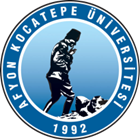 T.C.AFYON KOCATEPE ÜNİVERSİTESİSOSYAL BİLİMLER ENSTİTÜSÜT.C.AFYON KOCATEPE ÜNİVERSİTESİSOSYAL BİLİMLER ENSTİTÜSÜT.C.AFYON KOCATEPE ÜNİVERSİTESİSOSYAL BİLİMLER ENSTİTÜSÜT.C.AFYON KOCATEPE ÜNİVERSİTESİSOSYAL BİLİMLER ENSTİTÜSÜ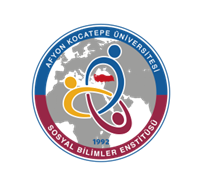 2022-2023 EĞİTİM-ÖGRETİM YILI BAHAR YARIYILI SOSYAL BİLGİLER EĞİTİMİ ANABİLİM DALI HAFTALIK DERS PROGRAMI(YÜKSEK LİSANS)2022-2023 EĞİTİM-ÖGRETİM YILI BAHAR YARIYILI SOSYAL BİLGİLER EĞİTİMİ ANABİLİM DALI HAFTALIK DERS PROGRAMI(YÜKSEK LİSANS)2022-2023 EĞİTİM-ÖGRETİM YILI BAHAR YARIYILI SOSYAL BİLGİLER EĞİTİMİ ANABİLİM DALI HAFTALIK DERS PROGRAMI(YÜKSEK LİSANS)2022-2023 EĞİTİM-ÖGRETİM YILI BAHAR YARIYILI SOSYAL BİLGİLER EĞİTİMİ ANABİLİM DALI HAFTALIK DERS PROGRAMI(YÜKSEK LİSANS)2022-2023 EĞİTİM-ÖGRETİM YILI BAHAR YARIYILI SOSYAL BİLGİLER EĞİTİMİ ANABİLİM DALI HAFTALIK DERS PROGRAMI(YÜKSEK LİSANS)2022-2023 EĞİTİM-ÖGRETİM YILI BAHAR YARIYILI SOSYAL BİLGİLER EĞİTİMİ ANABİLİM DALI HAFTALIK DERS PROGRAMI(YÜKSEK LİSANS)2022-2023 EĞİTİM-ÖGRETİM YILI BAHAR YARIYILI SOSYAL BİLGİLER EĞİTİMİ ANABİLİM DALI HAFTALIK DERS PROGRAMI(YÜKSEK LİSANS)2022-2023 EĞİTİM-ÖGRETİM YILI BAHAR YARIYILI SOSYAL BİLGİLER EĞİTİMİ ANABİLİM DALI HAFTALIK DERS PROGRAMI(YÜKSEK LİSANS)         GÜNLER         GÜNLER         GÜNLER         GÜNLER         GÜNLER         GÜNLER         GÜNLER         GÜNLERSaatPazartesiPazartesiSalıÇarşambaPerşembePerşembeCuma08:30 Sosyal Bilgilerde Değerler EğitimiDr. Öğr. Üyesi Ceren UTKUGÜNCanlı Sosyal Bilgilerde Değerler EğitimiDr. Öğr. Üyesi Ceren UTKUGÜNCanlı09:30Sosyal Bilgilerde Değerler EğitimiDr. Öğr. Üyesi Ceren UTKUGÜNCanlıSosyal Bilgilerde Değerler EğitimiDr. Öğr. Üyesi Ceren UTKUGÜNCanlı10:30Osmanlı’dan Cumhuriyete Türk Anayasal Gelişmeleri Prof. Dr. Şaban ORTAKCanlıOsmanlı’dan Cumhuriyete Türk Anayasal Gelişmeleri Prof. Dr. Şaban ORTAKCanlıSosyal Bilgiler Öğretim Programlarının İncelenmesiDr. Öğr. Üyesi M. Tamer KAYACanlı 11:30Osmanlı’dan Cumhuriyete Türk Anayasal Gelişmeleri Prof. Dr. Şaban ORTAKCanlıOsmanlı’dan Cumhuriyete Türk Anayasal Gelişmeleri Prof. Dr. Şaban ORTAKCanlıÖğretim Programlarının İncelenmesiDr. Öğr. Üyesi M. Tamer KAYACanlı13:00Osmanlı’dan Cumhuriyete Türk Anayasal Gelişmeleri Prof. Dr. Şaban ORTAKFORUMSosyal Bilimlerde Veri AnaliziDr. Ramazan BULUTCanlıSosyal Bilimlerde Veri AnaliziDr. Ramazan BULUTCanlı14:00Sosyal Bilgiler Öğretiminde Yeni YaklaşımlarDoç. Dr. Tuğba Selanik AYFORUMSosyal Bilimlerde Veri AnaliziDr. Ramazan BULUTCanlıSosyal Bilimlerde Veri AnaliziDr. Ramazan BULUTCanlıÖğretim Programlarının İncelenmesiDr. Öğr. Üyesi M. Tamer KAYAForum 15:00Sosyal Bilimlerde Veri AnaliziDr. Ramazan BULUTFORUMSosyal Bilgiler Öğretiminde Yeni YaklaşımlarDoç. Dr. Tuğba Selanik AYCanlı Sosyal Bilgiler Öğretiminde Yeni YaklaşımlarDoç. Dr. Tuğba Selanik AYCanlı 16:00Sosyal Bilgilerde Değerler Eğitimi Dr. Öğr. Üyesi Ceren UTKUGÜN Forum Sosyal Bilgiler Öğretiminde Yeni YaklaşımlarDoç. Dr. Tuğba Selanik AYCanlıSosyal Bilgiler Öğretiminde Yeni YaklaşımlarDoç. Dr. Tuğba Selanik AYCanlı17:00